_____________’s Show and Tell Letter: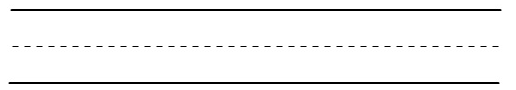 Mystery Clues:2.3.